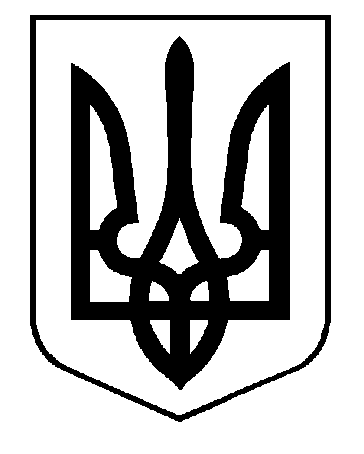 НАКАЗ10.05.2017                                      Печеніги                                № 50/127       Про забезпечення медичного обслуговування дітей в пришкільних  таборах з денним перебуванням Печенізького району влітку 2017 року               На виконання заходів щодо організації оздоровлення та відпочинку дітей в 2016-2020 роках, затверджених розпорядженням голови Печенізької районної державної адміністрації 18.05.2016 № 98 «Про організацію оздоровлення та відпочинку дітей  2016-2020 роках», з метою забезпечення медичного обслуговування дітей, контролю за станом харчування в таборах з денним перебуванням влітку 2017 рокуНАКАЗУЮ:Закріпити медичні заклади за таборами з денним перебуванням відповідно до територій обслуговування:2. Керівникам медичних закладів, закріплених за таборами з денним перебуванням, здійснювати заходи щодо медичного обслуговування дітей, контролю за станом організації харчування в закладах відпочинку.3.  Керівникам таборів відпочинку з денним перебуванням створити умови для виконання медичними працівниками покладених на них обов’язків.  4. Контроль за виконанням наказу буде здійснюватись  головним лікарем КЗОЗ  Печенізька ЦРЛ  Жадан О.М. та начальником відділу освіти Печенізької районної державної адміністрації Прохорчук Н.В. в межах посадових обов’язків та повноважень.Головний лікар				                   Начальник відділу освітиКЗОЗ «Центр первинної				Печенізької районної	медико-санітарної допомоги                             державної адміністраціїПеченізького району»	 __________ О. Жадан				           __________ Н. Прохорчук	КЗОЗ « Центр первинної  медико- санітарної допомоги Печенізького районуВідділ освіти Печенізької районної державної адміністрації№з/пНазва навчального закладуАдреса, телефонМедичний заклад, медичний працівник1Печенізька ЗОШ І-ІІІ ст.  ім.Г.Семирадськогосмт.Печеніги, вул.Незалежності,48Тел.:(05765) 6-13-27Чугуївська ЦРЛ, Гудим І. А.2Артемівський НВК «ДНЗ-ЗОШ I-III ступенів»с.Артемівка, вул.Камишева, 2а,тел.:(05765) 65-6-84ЦПМСД,  Лозова Т.О.3Новобурлуцький НВК «ДНЗ-ЗОШ I-III ступенів»с.Новий Бурлук, вул.Комсомольська,3тел.: (05765) 65-6-84ЦПМСД, Мовчан Т.В.4Мартівська ЗОШ I-III ступенівс.Мартова, вул.Харківська, 2тел.:(05765)63-3-92ЦПМСД, Чепурна Л.А.